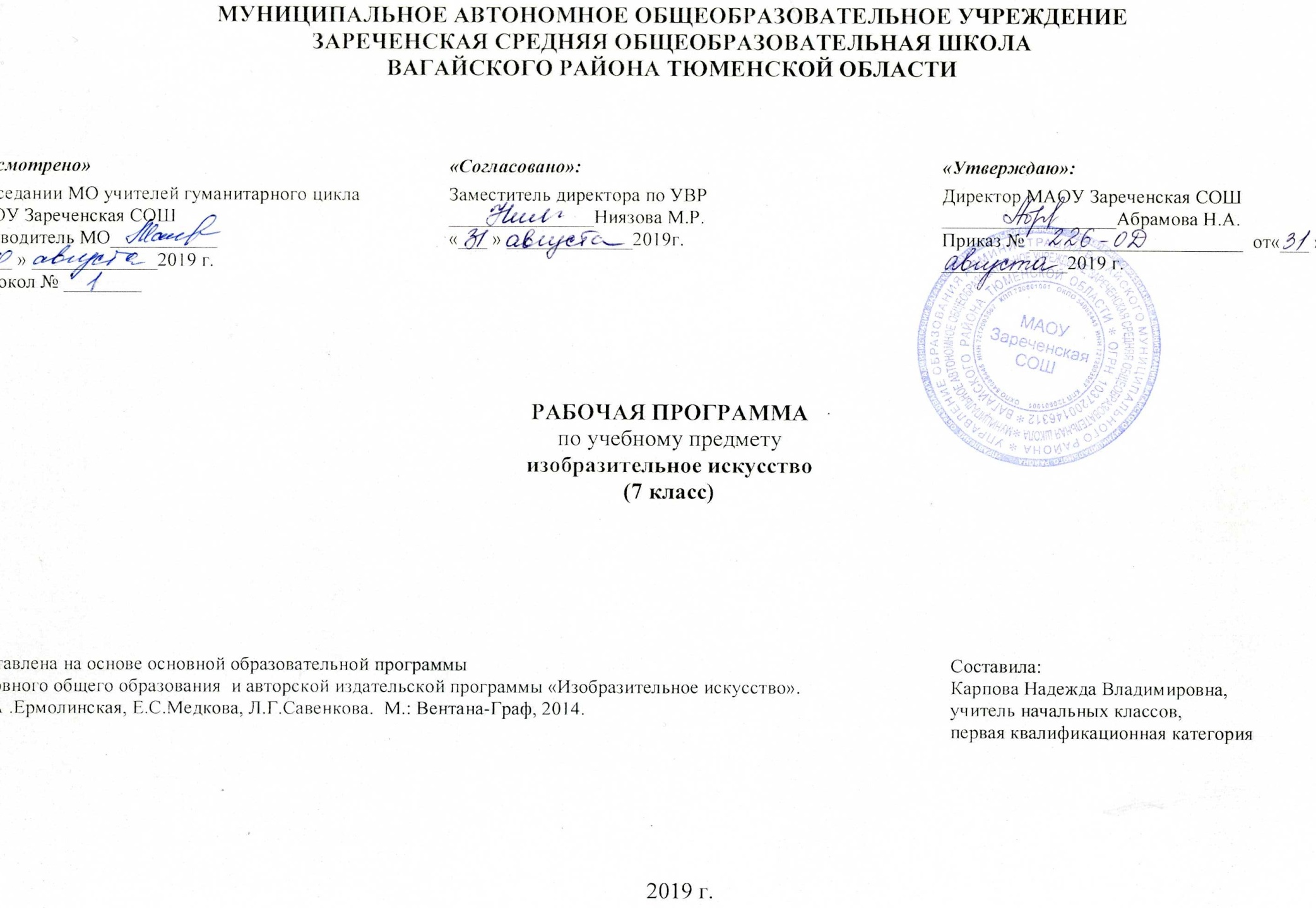 1.ПЛАНИРУЕМЫЕ РЕЗУЛЬТАТЫ ИЗУЧЕНИЯ УЧЕБНОГО ПРЕДМЕТА «ИЗОБРАЗИТЕЛЬНОЕ ИСКУССТВО»7 классПрирода в изобразительном искусствеУчащийся научится:Передавать конструктивные особенности природных объектов через рисование с натуры. Владеть разными графическими материалами. Передавать позу и движения характерные для животного. Передавать симметрию природной формы с помощью оси симметрии. Владеть штрихом в передаче тональности.Учащийся получит возможность научиться:Выполнять объемную форму на основе наброска, зарисовки. Создавать эскиз будущего изделия декоративно-прикладного искусства по мотивам образа живой природы.Природа и творчествоУчащийся научится:Выполнять зарисовки с природных объектов. Передавать форму, структуру, пластику, характер изображаемого объекта. Создавать и защищать свой проект.Учащийся получит возможность научиться:Придумывать оригинальные решения композиции. Создавать и детально прорабатывать объёмно-пространственные макеты.Художественное творчество и его истокиУчащийся научится:Выполнять несколько зарисовок, набросков одного предмета с разных сторон. Объяснять задуманный художественный образ. Передавать настроение в работе.Учащийся получит возможность научиться:Создавать пространственную объёмную или полуобъёмную композицию на основе каркаса из проволоки.Краткость и выразительность в искусствеУчащийся научится:Выполнять работы в технике коллажа.Самостоятельно отбирать элементы изображения, в том числе буквы как часть композиции.Передавать в графическом произведении-иллюстрации-смысл самостоятельно созданного трехстишия и его эмоциональное звучание.Учащийся получит возможность научиться:Работать в смешанной технике, подражая японским художникам.Создавать композицию плаката с соблюдением всех правил изображения.Искусство театраУчащийся научится:Передавать в эскизе эмоционально-смысловое содержание литературного или музыкального произведения. Передавать глубину пространства в плоскостном изображении.Передавать в маске характер героя, правильно распределять детали, соблюдая пропорции лица.Работать в технике отрывной аппликации. Продумывать оригинальное рельефное или объемное конструктивное решение.Учащийся получит возможность научиться:Создавать эскиз оформления сцены. Создавать эскиз театральной маски.Самостоятельно создавать эскиз театрального костюма.Создавать афишу к школьным праздникам, спектаклям, событиям. Создавать к празднику пригласительный билет.Композиция и её роль в искусствеУчащийся научится:Работать в смешенной технике: с готовыми формами, бумагой, гуашью, акварелью.Учащийся получит возможность научиться:Создавать глубинно-пространственную композицию. Создавать в технике бумажной пластики объёмно-пространственную композицию.Мироздание и искусствоУчащийся научится:Объяснять кодовые цепочки древних мифов. Передавать трёхмерное изображение пейзажа на плоскости. Создавать графические композиции по мотивам работ художников.Самостоятельно создавать кодовые цепочки.Учащийся получит возможность научиться:Понимать значение строительства вокруг церкви домов, бань, овинов, гумна и др. Пониматьвзаимосвязь жизни деревни и окружающей природы.Находить черты сходства и различия в экстерьере и интерьере храмов, их убранстве.История и искусствоУчащийся научится:Передавать в иллюстрациях содержание художественного текста.Создавать эскизы костюма. Отображатьнародное и традиционное в современном костюме. Соблюдать пропорции фигуры человека, соотношение размеров головы, рук и ног с общим решением силуэта.Учащийся получит возможность научиться:Создавать эскиз герба. Работать на плоскости и в рельефе. Видеть, находить и уметь объяснять символы, использованные художниками в их произведениях.Предмет «Изобразительное искусство »в зависимости от содержания и способов организации учебной деятельности обучающихся раскрывает определённые возможности для формирования универсальных учебных действий.Личностные УУД1. формирование у ребёнка ценностных ориентиров в области изобразительного искусства;2. воспитание уважительного отношения к творчеству как своему, так и других людей; 3. развитие самостоятельности в поиске решения различных изобразительных задач; 4. формирование духовных и эстетических потребностей; 5. овладение различными приёмами и техниками изобразительной деятельности; 6. воспитание готовности к отстаиванию своего эстетического идеала; 7. отработка навыков самостоятельной и групповой работы 8. обеспечивает формирование у обучающихся целостной научной картины природного и социокультурного мира, отношений человека с природой, обществом, другими людьми, государством, осознания своего места в обществе, создавая основу становления мировоззрения, жизненного самоопределения и формирования российской гражданской идентичности личности Регулятивные УУД1. Проговаривать последовательность действий на уроке. 2. Учиться работать по предложенному учителем плану. 3. Учиться отличать верно выполненное задание от неверного. 4. Учиться совместно с учителем и другими учениками давать эмоциональную оценку деятельности класса на уроке. 5. Основой для формирования этих действий служит соблюдение технологии оценивания образовательных достижений. Познавательные УУД1. Ориентироваться в своей системе знаний: отличать новое от уже известного с помощью учителя. 2. Делать предварительный отбор источников информации: ориентироваться в учебнике (на развороте, в оглавлении, в словаре). 3. Добывать новые знания: находить ответы на вопросы, используя учебник, свой жизненный опыт и информацию, полученную на уроке. 4. Перерабатывать полученную информацию: делать выводы в результате совместной работы всего класса. 5. Сравнивать и группировать произведения изобразительного искусства (по изобразительным средствам, жанрам и т.д.). 6. Преобразовывать информацию из одной формы в другую на основе заданных в учебнике и рабочей тетради алгоритмов самостоятельно выполнять творческие задания. 7. Овладение формами исследовательской деятельности, включая умения поиска и работы с информацией, с использованием различных средств ИКТ; Коммуникативные УУД1. Уметь пользоваться языком изобразительного искусства: а) донести свою позицию до собеседника; б) оформить свою мысль в устной и письменной форме (на уровне одного предложения или небольшого текста). 2. Уметь слушать и понимать высказывания собеседников. 3.Уметь выразительно читать и пересказывать содержание текста. 4. Совместно договариваться о правилах общения и поведения в школе и на уроках изобразительного искусства и следовать им. 5. Учиться согласованно работать в группе: а) учиться планировать работу в группе; б) учиться распределять работу между участниками проекта; в) понимать общую задачу проекта и точно выполнять свою часть работы; г) уметь выполнять различные роли в группе (лидера, исполнителя) 2.СОДЕРЖАНИЕ УЧЕБНОГО ПРЕДМЕТАГлава 1. Природа в изобразительном искусстве (4 ч). Природная среда какисточник художественного вдохновения. Использование растительных мотивов в художественном творчестве. Мир живой природы глазами художника. Особенности художественного изображения животных и птиц в декоративно-прикладном искусстве.Глава 2. Природа и творчество (3 ч). Отражение природных форм в архитектуре. Природные объекты и садово-парковая архитектура (фонтан). Средства передвижения. Летательные аппараты — от Леонардо да Винчи до наших дней.
 Глава 3. Художественное творчество и его истоки (3 ч). Наука и искусство. Роль фантазии и воображения в искусстве. Художник и творческий процесс. Глава 4. Краткость и выразительность в искусстве (3 ч). Коллаж — особая форма искусства. Мудрость народа, заключённая в нескольких строчках. Плакат и законы его построения. Плакатная графика.Глава 5. Искусство театра ( 6 ч). Театр — содружество всех искусств. Оформление спектакля. Художник в театре. Театральный костюм. Лицо, грим, маска. Театральная афиша. Пригласительный билет на спектакль.Глава 6. Композиция и её роль в искусстве (3 ч). Архитектурная композиция. Архитектурная композиция. Композиция художественного произведения.Глава 7. Мироздание и искусство (6 ч). Западная и восточная модели в культуре человечества. Миф (мифология) как образ мира. Влияние мифологических представлений на повседневную жизнь русской деревни.  Древнерусский каменный храм как символ православного мироздания. Глава 8. История и искусство ( 4 ч). Восприятие истории посредством искусства. Костюм как средство исторической, социальной и психологической характеристики. Мифологические и священные животные (зооморфные коды) в искусстве. Исторические символы в искусстве. «Скрытые образы».Глава 9. Проекты (1 ч). Культурные достопримечательности города. Проектная работа «Знаковые образы в искусстве».Глава 10. Великие имена в искусстве (1 ч). Великие имена в искусстве.3.ТЕМАТИЧЕСКОЕ РАСПРЕДЕЛЕНИЕ ЧАСОВ№ п/пНаименование разделов и темОсновные виды учебной деятельности учащихсяТема IПрирода в изобразитель-ном искусствеПередавать конструктивные особенности природных объектов через рисование с натуры. Владеть разными графическими материалами. Выполнять объемную форму на основе наброска, зарисовки. Создавать эскиз будущего изделия декоративно-прикладного искусства по мотивам образа живой природы. Передавать позу и движения характерные для животного. Передавать симметрию природной формы с помощью оси симметрии. Учиться владеть штрихом в передаче тональности.Тема  2Природа и творчествоУчиться выполнять зарисовки с природных объектов. Передавать форму, структуру, пластику, характер изображаемого объекта. Придумывать оригинальные решения композиции. Создавать и детально прорабатывать объёмно-пространственные макеты. Создавать и защищать свой проект.Тема 3Художествен-ное творчество и его истокиВыполнять несколько зарисовок, набросков одного предмета с разных сторон.Уметь объяснять задуманный художественный образ. Передавать настроение в работе.Понимать, что в основе любого художественного проекта лежат многочисленные наброски, записи, размышления, искания, пробы.Тема 4Краткость и выразитель-ность в искусствеПередавать в графическом произведении-иллюстрации-смысл самостоятельно созданного трехстишия и его эмоциональное звучание.Работать в смешанной технике, подражая японским художникам.Создавать композицию плаката с соблюдением всех правил изображения.Тема 5Искусство театраСоздавать эскиз оформления сцены. Передавать в эскизе эмоционально-смысловое содержание литературного или музыкального произведения.Передавать глубину пространства в плоскостном изображении.Самостоятельно создавать эскиз театрального костюма.Создавать эскиз театральной маски. Передавать в маске характер героя, правильно распределять детали, соблюдая пропорции лица.Создавать афишу к школьным праздникам, спектаклям, событиям. Создавать к празднику пригласительный билет, продумывая оригинальное рельефное или объемное конструктивное решение.Тема6Композиция и ее роль в искусствеСоздавать глубинно-пространственную композицию, работая в смешенной технике: с готовыми формами, бумагой, гуашью, акварелью.Создавать в технике бумажной пластики объёмно-пространственную композицию.Решать задачи композиции с помощью выразительных средств искусства: динамики, статики, симметрии, асимметрии, ритма.Тема7Мироздание и искусствоПередавать трёхмерное изображение пейзажа на плоскости. Создавать графические композиции по мотивам работ художников. Понимать и уметь объяснять кодовые цепочки древних мифов. Самостоятельно создавать кодовые цепочки. Передавать в разных кодах единство мира, сохраняя преемственность при переходе от одного образа к другому.Понимать значение строительства вокруг церкви домов, бань, овинов, гумна и др. Понимать взаимосвязь жизни деревни и окружающей природы.Находить черты сходства и различия в экстерьере и интерьере храмов, их убранстве. Тема8История и искусствоПередавать в иллюстрациях содержание художественного текста.Создавать эскизы костюма. Отображатьнародное и традиционное в современном костюме. Соблюдать пропорции фигуры человека, соотношение размеров головы, рук и ног с общим решением силуэта.Создавать эскиз герба. Работать на плоскости и в рельефе. Видеть, находить и уметь объяснять символы, использованные художниками в их произведениях.